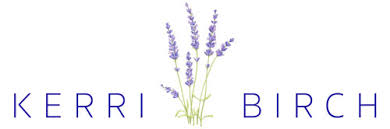                                                                       ARTISAN ART THERAPY                                                                                                             ABN 56157625493Bookings now open for Groups and Individual AppointmentsIs your child having a difficult time at school, personally or socially?Are you struggling with a problem and unable to see a solution?  Art Therapy is a creative and unique method for intervention in resolving difficulties, providing understanding and overcoming challenges in a fully supported and non-judgmental environment.This may include:Coping and Problem SolvingIdentifying and Utilising Personal StrengthsSelf-Esteem, Anxiety and Self-beliefChanging Behavioural PatternsExpression of FeelingsSocial SkillsIdentifying EmotionsGrounding, Engagement and AttachmentDecision MakingFinding PurposeLetting Go Trauma, Grief and LossArt Therapy is an approved NDIS therapy, please check with your plan coordinator.Individual and group therapy dependant on places available.For further information or to book a no-obligation information session, please call           Kerri Birch on 0447445495                                                               or email artisanarttherapy@gmail.com